Vyhlášení 2. kola přijímacího řízení pro školní rok 2020/2021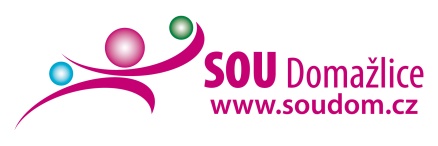 Střední odborné učiliště, Domažlice, Prokopa Velikého 640V y h l a š u j idruhé kolo přijímacího řízení pro školní rok 2020/2021v termínechpro tříleté obory zakončené výučním listem 3. 7. 2020,pro čtyřleté obory zakončené maturitní zkouškou 3. 7. 2020,pro dvouleté denní nástavbové studium do 3. 7. 2020.Přihlášky ke studiu se doručují do 3. července 2020.Bližší informace:Kritéria přijímání ke studiu v SOU Domažlice ve školním roce 2020/2021.Maximální počet přijímaných žáků v 2. kole ve školním roce 2020/2021.V Domažlicích dne 30. 6. 2020                                                                         Mgr. Zdeňka Buršíková                                                                         ředitelka SOU Domažlice